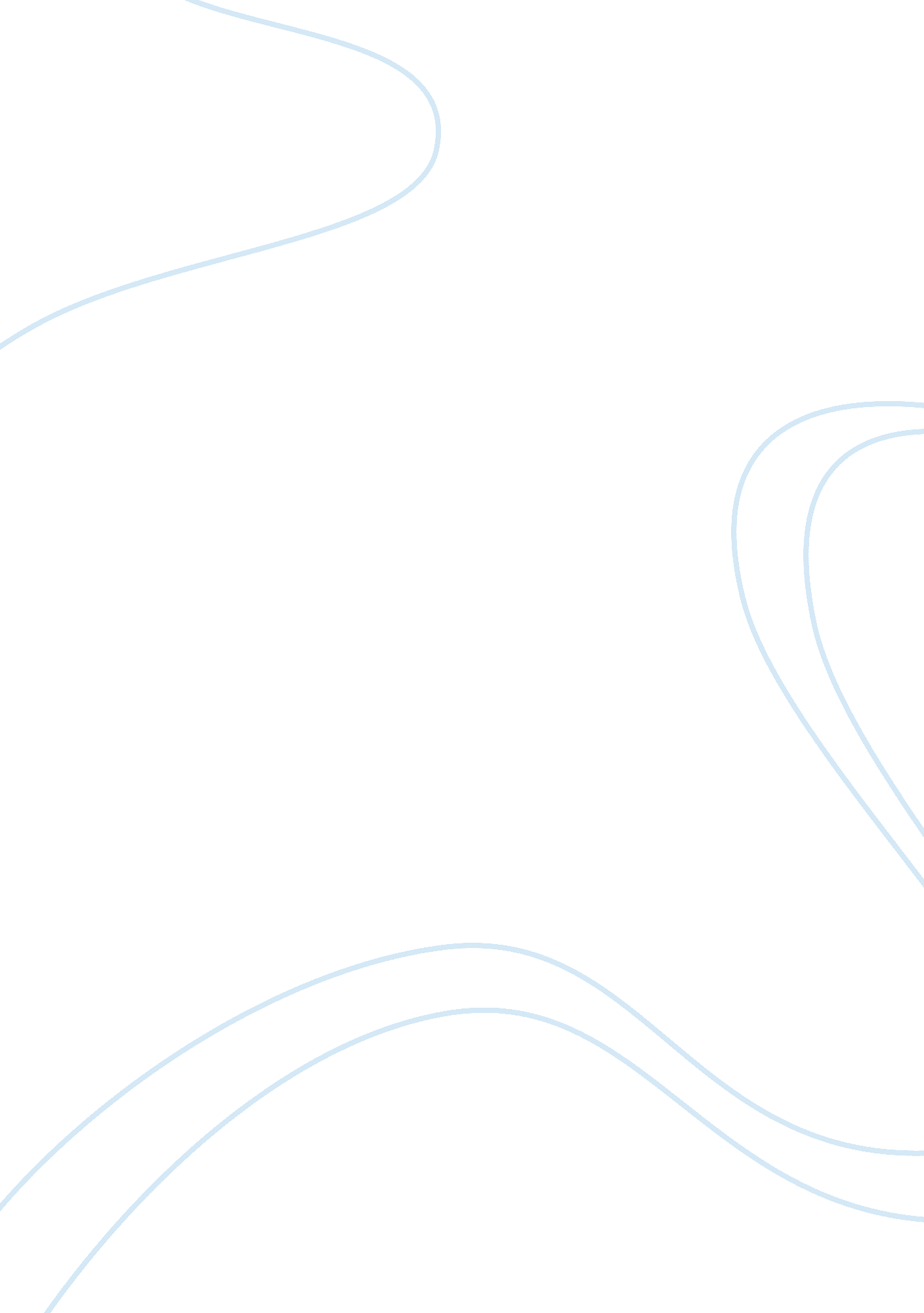 Corruption and strip searchingSociology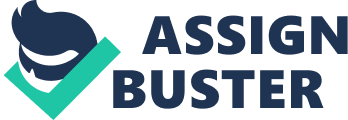 Strip searching has evolved more and more as time as coagulated. The most highlighted place of strip searches is airports. Leading the group are the police officers from the anti-narcotics department. They are more on the lookout as carrying drugs is a serious offense. The strip searches are one of the ways to catch an offender red-handed. In a way it is right. Every country has certain rules and regulations and one has to abide by them. It's the culture that cannot be ignored. Dubai is one such city that is known for carrying out such strip searches. It has very strict norms to prevent the entry of drugs on its soil. But at times people have been victimized under strip searches. One such victim shared her grief " I was forced down to the strip to get rid of my nipple ring which could be ignored after looking in the metal detector". The Victim has registered a case against the police officers for mental and physical trauma inflicted upon her under the hood of investigation. Many such cases can be found registered under the independent body which monitors the work of the police. In fact, some of the independent organizations raise their voice against strip searches denouncing it as inhumane. One thing that unequivocally can be said is the strip searches are being misused and it cannot be ignored. 